                                V  Encontro de Iniciativas Ambientais Internas e Externas à UNIRIO 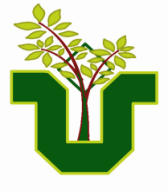                     Sustentabilidade socioambinetal em I.F.E.S se não for agora, quando será?                    Local:Auditório do CCET Avenida Pasteur,458, Urca                    Datas : 02 e 03 de outubro de 2014ProgramaçãoHorário (Manhã)Quinta-feira (02/10/2014)8:30 - 9:30CredenciamentoExposição de PosterFeira de Trocas9:35 – 9:45                                                                      Abertura Institucional9: 50 - 10:30Painel 1Moderador: Prof. Dr. Paulo Bessa (UNIRIO/CCJP)A formação de uma mentalidade ética e socioambiental na defesa do bem comum-normas unificadas e manejo de tecnologias. Regina Celia Pereira de Moraes. Pós doutora em Informação, Ciência, Tecnologia e Inovação IBICT/MCTI e pós doutora em serviço social pela PUC/RJ. Prof. Adjunta da UNICARIOCA. Poetisa e EscritoraProjeto Rede Ambiente Participativo: transparência e participação popular nos procedimentos de licenciamento ambiental de grandes empreendimentosVinicius Lameira Bernardo, Procurador do Ministério Público do Rio de Janeiro, subcoordenador do Centro de Apoio Operacional das Promotorias de Defesa do Meio Ambiente, Patrimônio Histórico e Ordem Urbanística, coordenador do grupo de apoio técnico especializado em meio ambiente10:35 - 10:45Diálogo com os participantes10:50 - 11:30Painel 2Auto-regulação e Metacognição de Sistemas Complexos baseada em valoresModerador Prof. Dr. Marcos Estellita LinsProf.ª Drª  Angela LinsPrincípios da economia da Felicidade como paradigma para o consumo consciencialProf. Dr. Celso Campos, Departamento de Engenharia de Produção /UNIRIO11:35 – 11:45Diálogos com os participantes11:50 -13: 20                                                                      AlmoçoHorário (Tarde)Quinta (02/10/2014)13:30 -14:10Painel 3Educação ambiental desde El Sur: Pesquisa em educação ambiental no contexto latino-americano”Moderador: Prof. Dr. Celso Sanchez (UNIRIO/EE)Convidados: pesquisadores do Geasur Rafaella Uchôa, Natália Burity,Raíssa Cortat, Anne Kassiadou,Júlio Vitor e Daniel RenaudEducação ambiental, impactos ambientais e multimídias.                                          Élida Santos, Tutora Lipead/UNIRIO, Prof. Leonardo Castro /UNIRIO14:15-14:25Diálogo com participantes14:30 -:15:10Painel 4Sustentabilidade para quem e para que?Roberto Cintra Martins, pós-doutor em Filosofia da Ciência, Engenheiro de Eletrônica e Teólogo. Professor e pesquisador da COPPE e da PUC-Rio.  Consultor de empresas. Diretor de Xadrez da Associação Atlética Banco do Brasil (AABB).Maria das Graças Siqueira da Rocha, economista, bacharel em filosofia, membro da comissão local de economia de comunhão na liberdade15:15- 15:20Diálogo com os participantes15:25 -16:25                                                               Roda de conversa17:00EncerramentoHorário ManhãSexta-feira (03/10/2014)9:00 - 9:30Feria de TrocasIasmin Godinho, estudante de ciências ambientais, Bolsista de Extensão Fórum Fina Flor9:35 -10:15Painel 5Campi universitários sustentáveis e politicas socioambientais: avanços e fracassosProf. Dr. Eloy Fassi Casagrande Junior – Universidade Federal Tecnológica do Paraná(UFTPR)Prof. Dr. Antonio Fernando Silveira Guerra – Universidade de ItajaíProf. Dr. Miguel Cooper – Universidade de São Paulo (USP)10:20- 10:30Diálogo com participantes10:35 -11:15Painel 6Moderadora: Profª Drª Claudia Aiub/IB/coordenadoraA implantação de Gerenciamento de resíduos à Luz da Política Nacional de resíduos Sólidos	                                     Prof. Dr. Fernando Altino Rodrigues, UERJ 11: 20 - 11:30Diálogo com os participantes11: 35 -13:05AlmoçoHorário TardeSexta 03/10/201413:10 -13:50Painel 7Por que Implantar a Agenda Ambientar da Administração Pública?Marcia Salgueiro Maria Teixeira Wenzel, Tecnologista, Jardim Botânico do Rio de JaneiroPaulo Sérgio Rocha de Ornelas, Jardim Botânico do Rio de Janeiro13:55 -14:05Diálogo com os participantes14:10 - 15:10Apresentação dos trabalhos oraisAuditório do CCET15:15 - 15:30Diálogo com os participantes15:35- 16:15Abertura da Garrafa do Tempo: Preces, Castigos, Subterfúgios e Resultados AlcançadosProf. Claudia Aiub   17:00Encerramento